раздел 15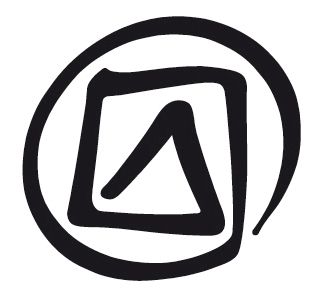 оценкаОпубликовано в 2016 г. Организацией Объединенных Наций по вопросам образования, науки и культуры7, Place de Fontenoy, 75352 Paris 07 SP, France© UNESCO, 2016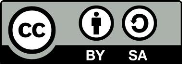 Данная публикация предлагается в открытом доступе под лицензией Attribution-ShareAlike 3.0 IGO (CC-BY-SA 3.0 IGO) (http://creativecommons.org/licenses/by-sa/3.0/igo/). Используя содержание данной публикации, пользователи соглашаются с правилами пользования Репозитория открытого доступа ЮНЕСКО (www.unesco.org/open-access/terms-use-ccbysa-rus).Изображения этой публикации не подпадают под лицензию CC-BY-SA и не могут использоваться, воспроизводиться или продаваться без предварительного разрешения владельцев авторских прав.Оригинальное название : EvaluationОпубликовано в 2016 г. Организацией Объединенных Наций по вопросам образования, науки и культуры и Бюро ЮНЕСКО / Институт ЮНЕСКО / СоиздательИспользованные названия и представление материалов в данной публикации не являются выражением со стороны ЮНЕСКО какого-либо мнения относительно правового статуса какой-либо страны, территории, города или района или их соответствующих органов управления, равно как и линий разграничения или границ.Ответственность за взгляды и мнения, высказанные в данной публикации, несут авторы. Их точка зрения может не совпадать с официальной позицией ЮНЕСКО и не накладывает на Организацию никаких обязательств.план занятияпродолжительность:45 мин.Цель:Оценить обучающий семинар.описание:Фасилитатор раздаёт оценочный формуляр и сообщает о необходимости соблюдать анонимность.Предлагаемый порядок:15 мин. письменная оценка30 мин. устная оценка и обсуждениевспомогательные документы:Раздаточный материал к разделу 15: Оценочный формулярЗаметка:Оценочный формуляр является типовым. При желании фасилитаторы могут внести в него изменения, добавив 2-3 открытых вопроса на определённую тему. Участники могут также указать, например, место и дату проведения семинара и отметить, являлись они непосредственными участниками или наблюдателями.